Профилактическая игра «Чтобы выжить»17  ноября в Центре образования цифрового и гуманитарного профилей «Точка Роста» прошла профилактическая игра «Чтобы выжить», организатором которой был преподаватель ОБЖ Ликучёв В.А.. Цель игры – обобщение и систематизация знаний.
Ребята с легкостью и интересом проходили все этапы игры.  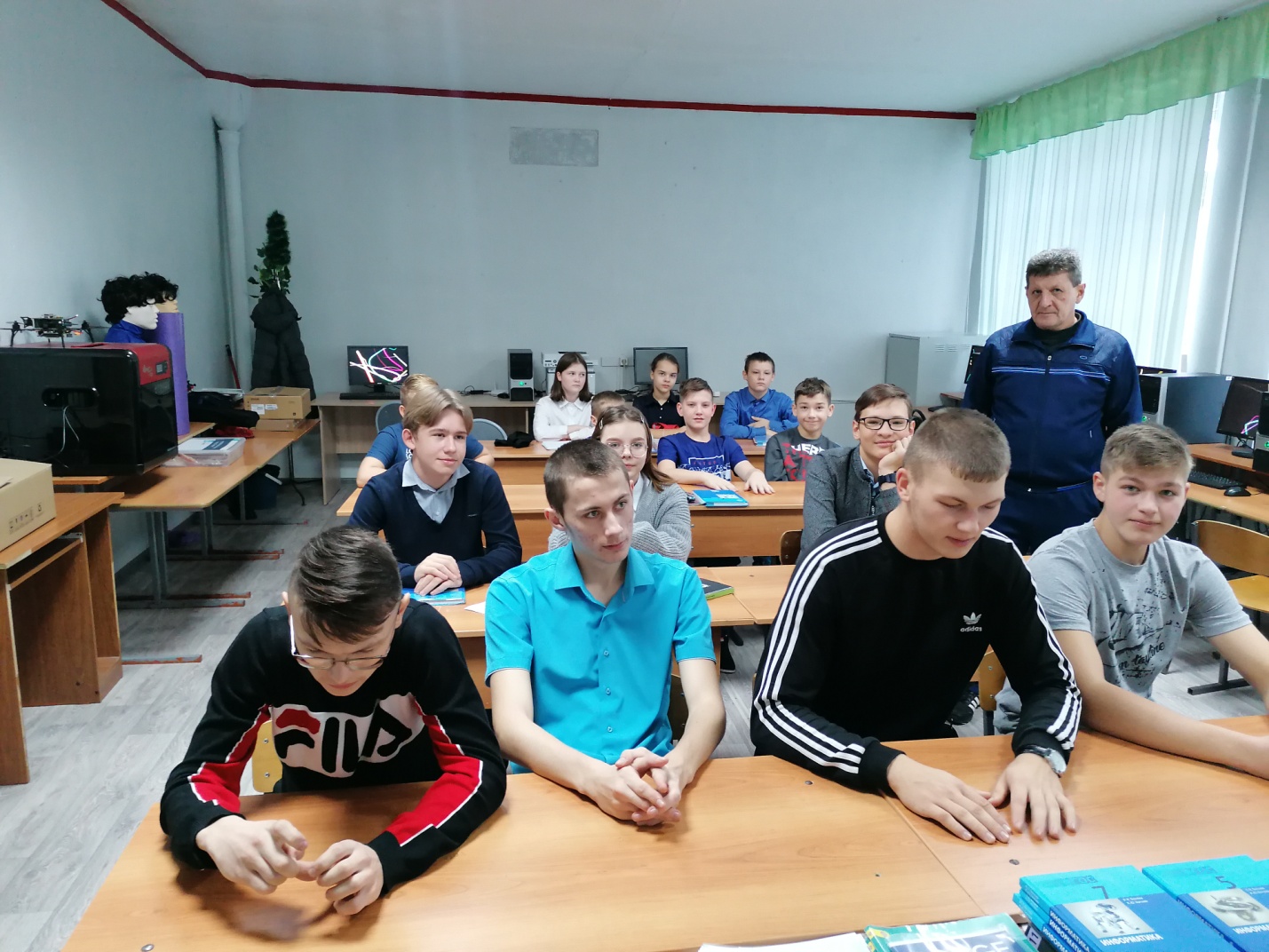 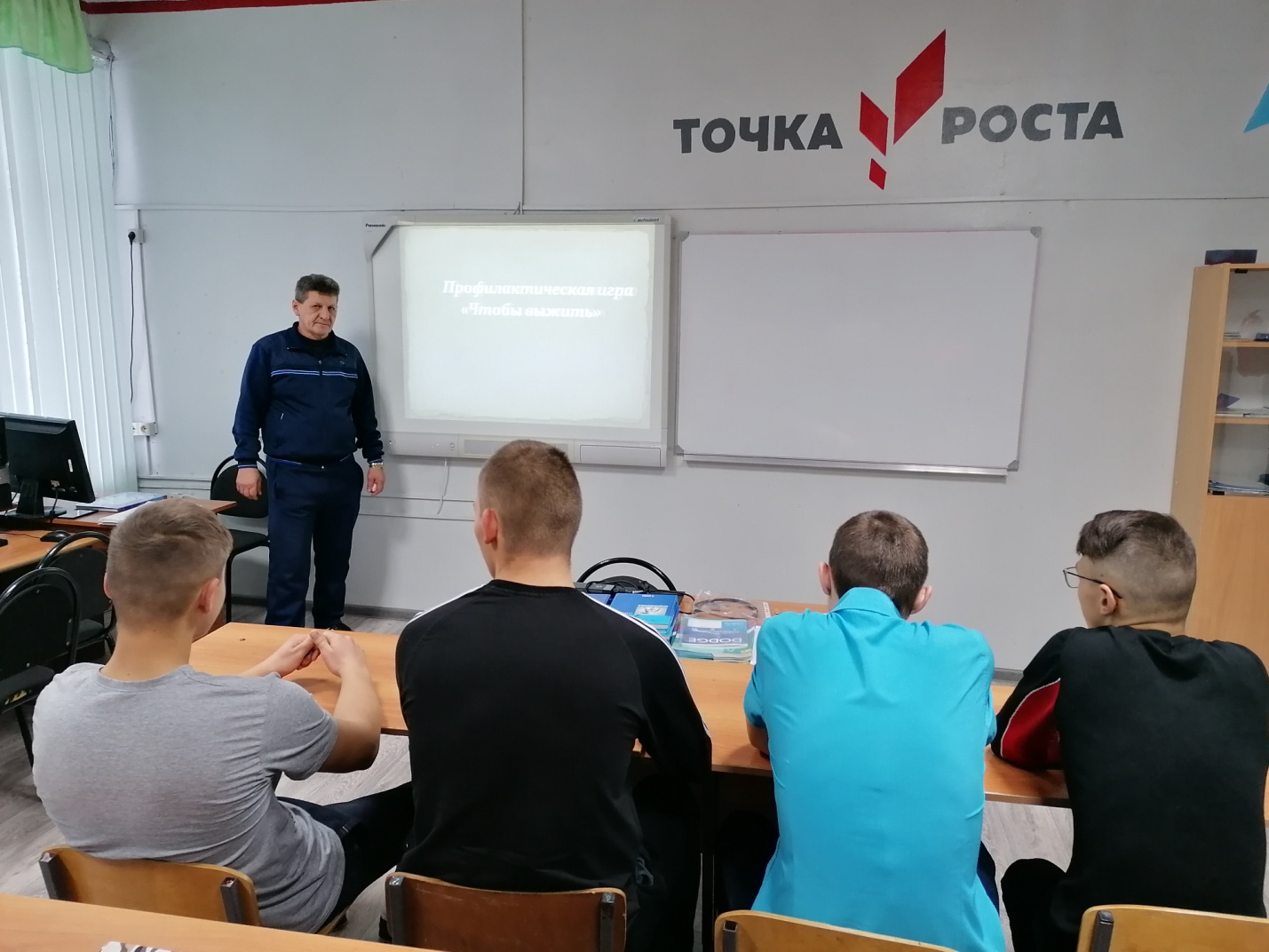 